                Интересные клинические случаи:1)Пациентка 16 лет явилась с изменением конфигурации лица слева на нижней челюсти, боли при накусывании в зубе 35 ,ночные боли.  Слизистая по переходной складке гиперемирована,  отечна, пальпация болезненна.На рентгенограмме: деструкция костной ткани в области верхушки корня с четкими границами.Хронический гранулематозный периодонтит. Лечили в несколько этапов, цель сохранить зуб.        Рентген До лечения-35 зуб                         Зуб 35 До лечения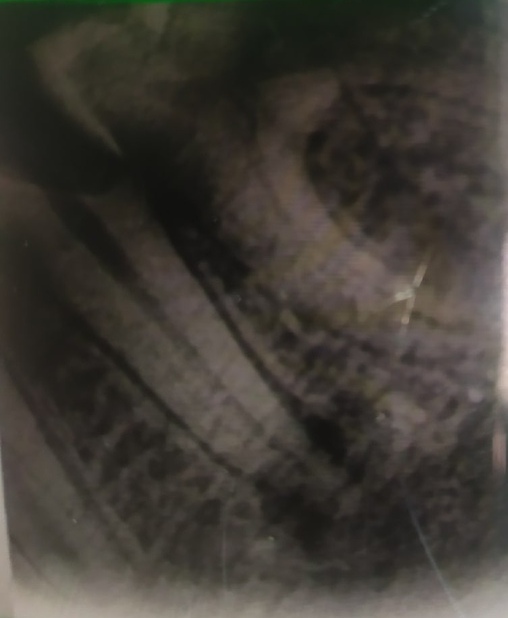 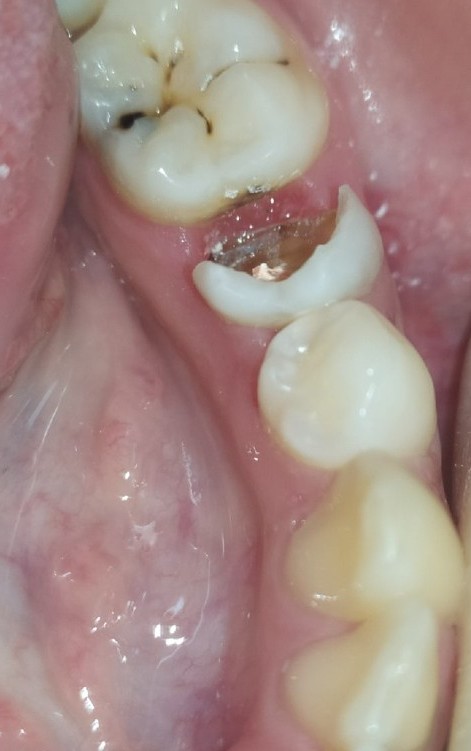                Зуб 35 после лечения                   Зуб 35 после реставрации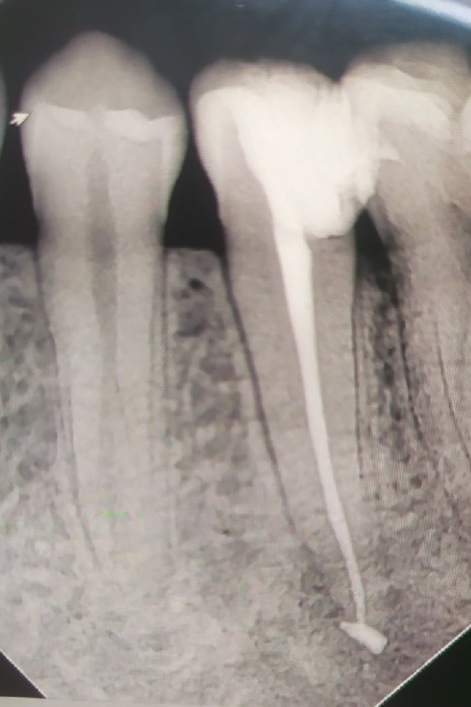 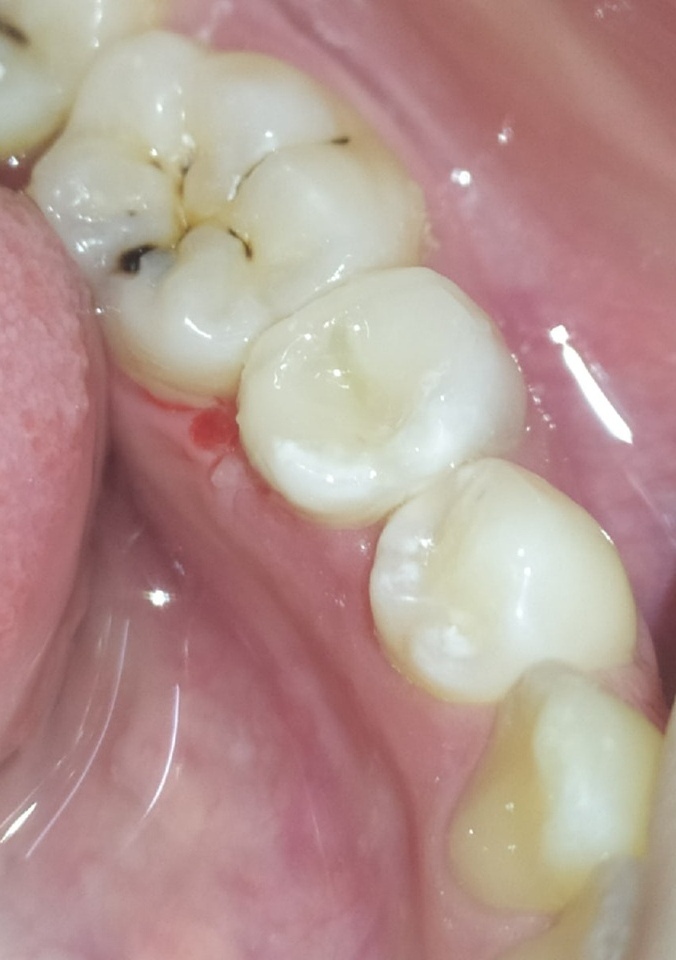 2) Лечение острого очагового  пульпита  36 зуба  и  его художественная реставрация с рентгенограммой. Проведена под мандибулярной анестезией  Sol. Lidocaini  2% раскрытие полости зуба, ампутация и экстирпация корневых каналов ,инструментальная и мед. обработка  с гипохлорит натрия 0,05% , пломбирование каналов с эвгетином, изолир.прокладка Уницем, пломбировочный материал светового отверждения харизма,шлифовка и полировка зуба. 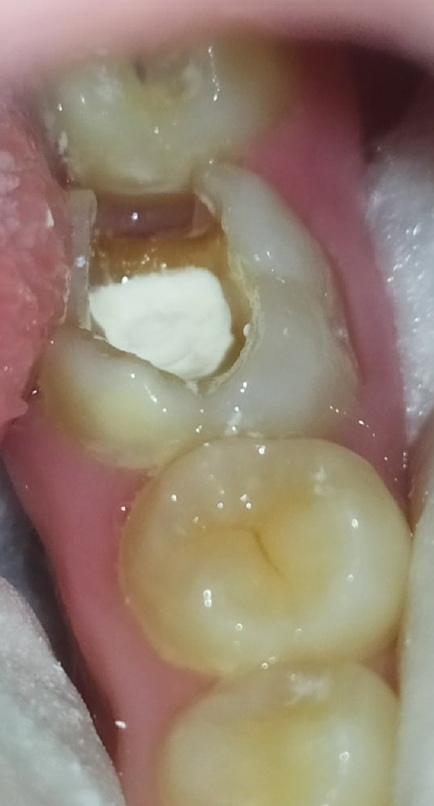 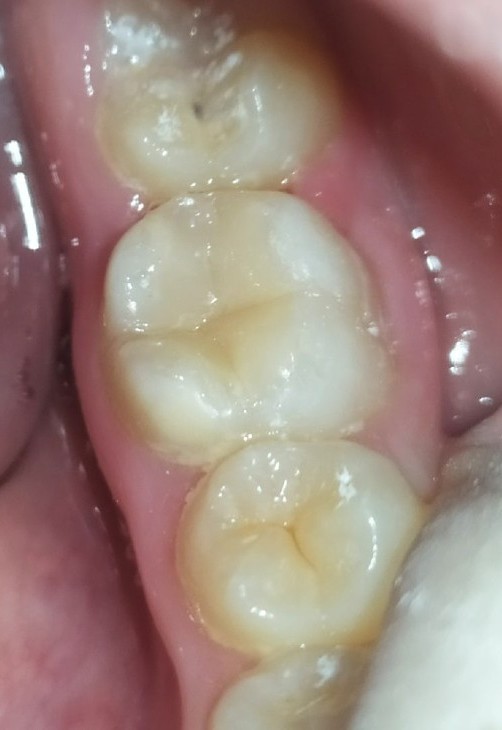 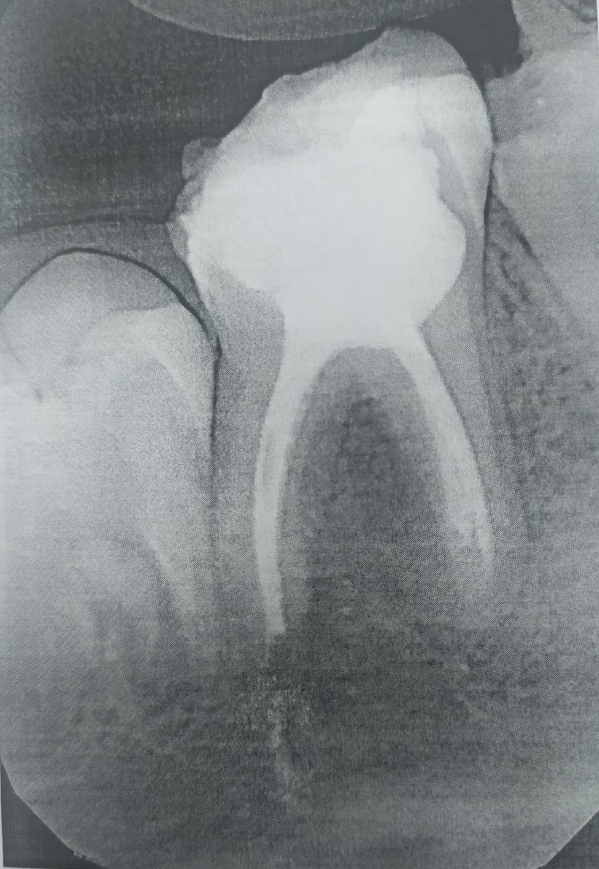 3) Реставрация центрального резца зуба 21. Пациенту 12 л обратился после травмы зуба 21. Проведено раскрытие полости зуба, ампутация и экстирпация корневого канала, инструметальная и мед.обработка канала с гипохлорид натрия 0,05% ,пломбирование корневого канала с пастой эвгетина, реставрация световыми материалами  Градия, шлифовка и полировка.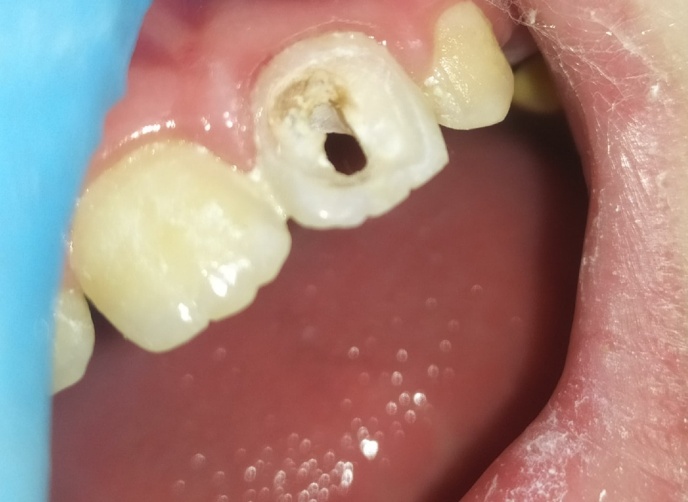 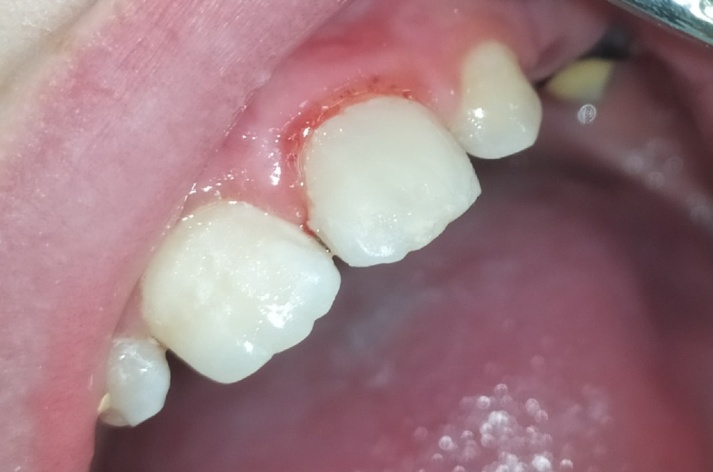 4) Художественная реставрация зубов 16 и 17 зубов!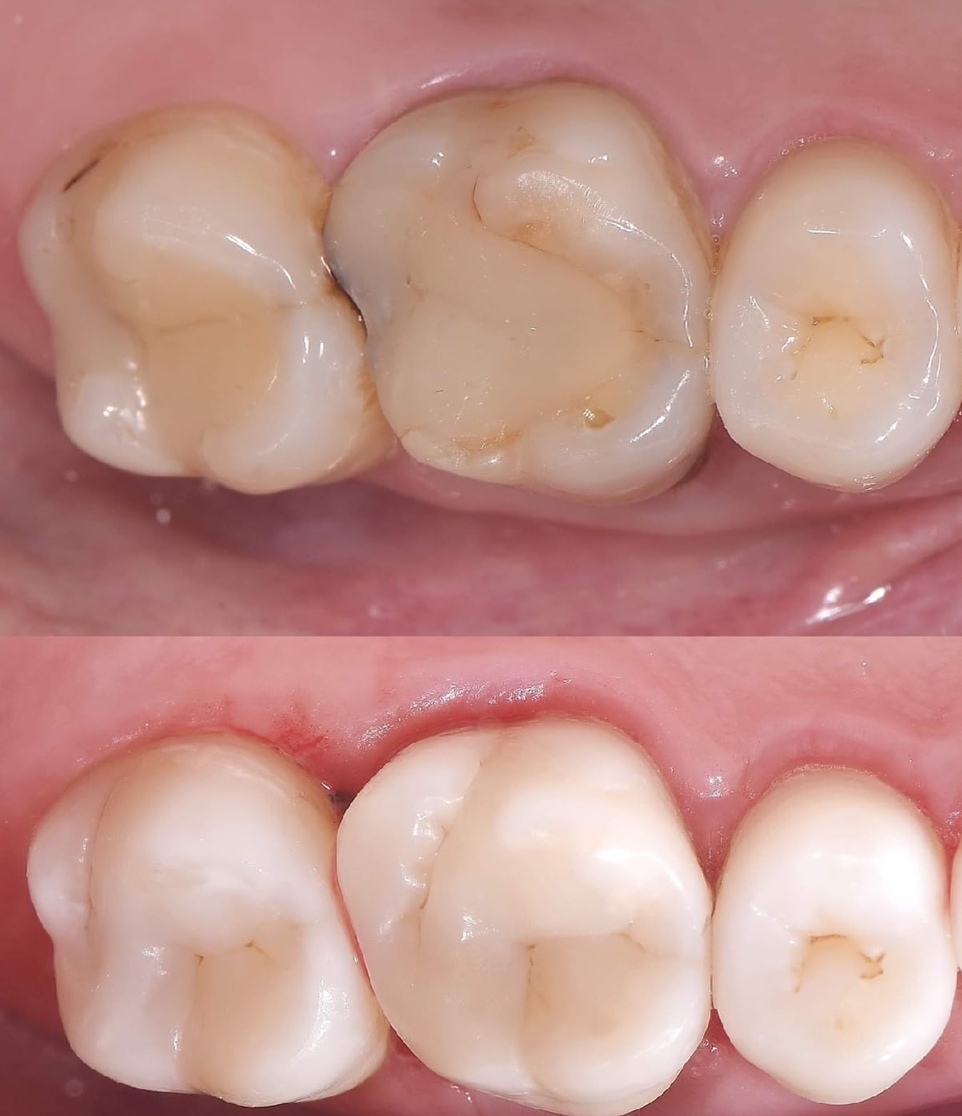 